		Соглашение			О принятии согласованных технических правил Организации Объединенных Наций для колесных транспортных средств, предметов оборудования и частей, которые могут быть установлены и/или использованы на колесных транспортных средствах, и об условиях взаимного признания официальных утверждений, выдаваемых на основе этих правил Организации Объединенных Наций*(Пересмотр 3, включающий поправки, вступившие в силу 14 сентября 2017 года)		Добавление 29 – Правила № 30 ООН		Пересмотр 3 – Поправка 6Дополнение 20 к поправкам серии 02 − Дата вступления в силу: 16 октября 2018 года		Единообразные предписания, касающиеся официального утверждения пневматических шин для автотранспортных средств и их прицеповДанный документ опубликован исключительно в информационных целях. Аутентичным и юридически обязательным текстом является документ: ECE/TRANS/WP.29/2018/10.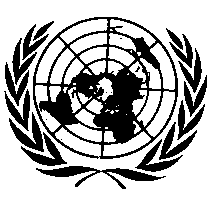 ОРГАНИЗАЦИЯ ОБЪЕДИНЕННЫХ НАЦИЙПункт 3.1.12 изменить следующим образом:«3.1.12	В случае шин, которые первоначально были официально утверждены после вступления в силу дополнения 13 к поправкам серии 02 
к Правилам № 30 ООН, обозначение, указанное в пункте 2.22.1.5, проставляется непосредственно за маркировкой диаметра обода, упомянутой в пункте 2.22.1.3».Пункт 3.4 изменить следующим образом:«3.4		Указанная в пункте 3.1 маркировка и предусмотренный в пункте 5.4 настоящих Правил знак официального утверждения формуются на шине при вулканизации выпуклым или углубленным рельефом. Они должны быть четко видимы и располагаться в нижней части шины, по крайней мере на одной из боковин, за исключением надписи, упомянутой в пунктах 3.1.1, 3.1.2 и 3.1.13 выше».E/ECE/324/Rev.1/Add.29/Rev.3/Amend.6−E/ECE/TRANS/505/Rev.1/Add.29/Rev.3/Amend.6E/ECE/324/Rev.1/Add.29/Rev.3/Amend.6−E/ECE/TRANS/505/Rev.1/Add.29/Rev.3/Amend.6E/ECE/324/Rev.1/Add.29/Rev.3/Amend.6−E/ECE/TRANS/505/Rev.1/Add.29/Rev.3/Amend.62 November 2018